National Center for Education Statistics (NCES)Attachment XVIII. Focus Groups with Institution Staff & Usability Testing: Student Records Instrument2019-20 National Postsecondary Student Aid Study (NPSAS:20) PretestingOMB# 1850-0803 v. 243December 2018This attachment includes the items that are currently being administered for the 2017–18 National Postsecondary Student Aid Study, Administrative Collection (NPSAS:18-AC) student records collection, which was approved in January 2018 (OMB# 1850-0666 v.21). As part of the focus group and usability testing conducted to prepare for NPSAS:20, participants will be asked about their experiences using the instrument and their opinions about specific questions. The instrument will not be directly administered during the sessions; the instrument is provided in this appendix as reference material for topics that may be discussed in the testing sessions.Table 1 lists all instrument items in this appendix and indicates any changes to the content of the instrument when compared to the instrument approved for NPSAS:18-AC, which is the student records instrument most recently in data collection. To facilitate focus group and usability testing for the NSPAS:20 student records collection, items that refer to a specific academic year have been updated to apply to the 2019-2020 academic year, which is the focus of NPSAS:20; these updates to the date references are not marked as changes. No other changes have been made from the version approved for NPSAS:18-AC; therefore, for all items, the table indicates “no change.”ContentsPRA Statement	6Institution Information	11BENRTYPE	11SUBSECTION: TERMS	11Eligibility	12BELIG	12BELIGRSN	12General Student Information	13FNAME	13MNAME	13LNAME	13SUFFIX	13SOCIAL	13ASTHDOB	13ASGENDER	13AMARITAL	14AMAIDEN	14SPOUSEFN	14SPOUSEMN	14SPOUSELN	14ACITIZEN	14AVETERAN	14AHIGHSCH	14AHIGHYR	15SUBSCTION: RACE & ETHNICITY	15Enrollment	19BEERDTMY	19BELEDTMY	19BEFSTTM	19BETRANSFER	19BERECVBA	20BEBADATE	20BREMEVER	20BEACTENG	20BEACTMAT	20BEACTRDG	20BEACTSCI	20BEACTCOM	20BESATCR	21BESATMAT	21BESATWRT	21BENLADEG	21BENADTYP	21BENLALVL	22BEDEGDATE	23BEEXPDEG	23BENNFGPA	23BECLKHRS	23BECLKCOMP	23BECRDHRS	23BECRDCOMP	23BTUITOT	24BTUNJURI	24BEMAJ1CIP	24BEMAJ1	24BEMAJ2CIP	25BEMAJ2	25BEUNDECL	25BTMST[01-12]	25BTMHR	25Budget	26CNPERIOD	26CNLCLRES	26CTUITION	27CNESROOM	27CNESBOOK	27CNETRANS	27CNESCOMP	27CNEHLTB	27CNEOTHER	27CTOTLCOA	27Financial Aid	27CFAWARN	27CFAPROB	28CFAINELG	28SUBSECTION: FEDERAL AID	28SUBSECTION: STATE AID	29SUBSECTION: INSTITUTION AID	31SUBSECTION: PRIVATE AID OR OTHER GOVERNMENT AID	33Excel Template Codebook	39Scripts for Instructional Videos	49Institution Information Page	49Mode Selection	49Web Mode	49Excel Mode	50CSV Mode	50TablesTable 1.	Student records instrument for focus groups and usability testing	7PRA StatementThe following statement will be included on the data collection website:NCES is authorized to conduct the 2019–20 National Postsecondary Student Aid Study (NPSAS:20) by the Education Sciences Reform Act of 2002 (ESRA 2002, 20 U.S.C. §9543) and the Higher Education Opportunity Act of 2008 (HEOA 2008, 20 U.S.C. §1015). The data are being collected for NCES by RTI International, a U.S.-based nonprofit research organization. All of the information you provide may be used only for statistical purposes and may not be disclosed, or used, in identifiable form for any other purpose except as required by law (20 U.S.C. §9573 and 6 U.S.C. §151).According to the Paperwork Reduction Act of 1995, no persons are required to respond to a collection of information unless it displays a valid OMB control number. The valid OMB control numbers for the voluntary information collections using this website are listed below. The time required to complete the information collections is estimated to average the number of minutes or hours listed below per response, including the time to review instructions, search existing data sources, gather the data needed, and complete and review the information collection.If you have any comments concerning the accuracy of the time estimate, suggestions for improving the collections, or any comments or concerns regarding the status of your individual submission of these data, please write directly to: Postsecondary Data Portal studies, National Center for Education Statistics, PCP, 550 12th St., SW, 4th floor, Washington, DC  20202.NPSAS:20 Student Records Collection: 22 hoursOMB Clearance Number xxxx-xxxxExpiration Date: xx/xx/xxxxTable 1.	Student records instrument for focus groups and usability testingInstitution InformationBENRTYPEChoose how you will report enrollment statusInstructions:Later, you will be asked to report each sampled student's enrollment status (e.g., full‐time, half‐time), during each of the terms at your institution. Please indicate whether you will report the students' enrollment status by term or by month.Provide term names and dates for each term within the academic years requested. For details about which terms should be included, review Step 4 below.Report enrollment status for each calendar month within the academic year. Recommended for institutions that enroll continuously throughout the academic year, or for institutions with more than 12 terms in the academic year.1 = Report Enrollment Status by Term2 = Report Enrollment Status by MonthSUBSECTION: TERMSPlease provide your institution’s terms for the 2019-20 academic year. Later, you will be asked to indicate each sampled student’s enrollment status (e.g. full-time, half-time) during each of the terms you provide.Enter the name, start date, and end date of each of the terms/enrollment periods occurring at [institution name] between July 1, 2019 and June 30, 2020.Please include:Summer sessions.Short sessions longer than two weeks in duration.Terms for special types of students (e.g. medical students).Terms may start prior to June 1, 2019 or end after June 30, 2020, but some portion of the term must occur between July 1 and June 30. Note that summer sessions should be included if any portion of the term falls within the period of July 1 through June 30.If your institution has more than one term that starts and ends in the same month, you only need to report the term one time. For example, if the general college and medical school both have fall semesters that start in August and end in December, you need only provide one fall semester, even if they don’t start on the same days of the month. If the terms start or end in different months, please provide the terms separately. For additional help, click here.[Pop-up instructions]The following terms may be reported as a single term because they start and end in the same month:Term name                                	Start Date       End DateGeneral college fall 2019    	08/07/2019     12/05/2019Medical school fall 2019      	08/09/2019     12/07/2019Law school fall 2019              	08/14/2019     12/14/2019The following terms should be reported as separate terms because they start and end in different months:Term name                                     Start Date       End DateGeneral college spring 2019    	01/22/2020     05/05/2020Medical school spring 2019      	01/09/2020     04/28/2020Law school spring 2019              	02/04/2020     05/14/2020BTMNAM[01-12]Term Name [01-12] ___________________BTMBEG[01-12]Term Start Date [01-12]Month: January - DecemberYear:  2019-2020BTMEND[01-12]Term End Date [01-12]Month: January - DecemberYear:  2019-2020EligibilityBELIGStudent is eligible for NPSAS:20?(Note: this item defaults to Yes unless you change the selection.)If you think that this student is ineligible for NPSAS:20, change the response to No and select a reason that the student is ineligible. If more than one reason applies, choose the reason that appears first on the list. You do not need to provide any other data for ineligible students.The student is ineligible for NPSAS:20 if he or she meets any of the following conditions:Not enrolled at institution: Student was not enrolled at this institution at any time from July 1, 2019 to June 30, 2020.Tuition refund: Student was enrolled at one time but received a full tuition refund for all terms in study period from July 1, 2019 to June 30, 2020.Pays tuition to another institution: Student attends this institution under joint arrangements with another institution and pays tuition solely to the other institution.Length of program: Student was enrolled, but not in a program of study that required at least 3 months or 300 clock/contact hours of instruction for granting a certificate, award, or diploma.Non-credit program: Student was enrolled, but not in at least one course that could be applied toward fulfilling requirements for an academic degree, a certificate program, or in a term for credit that could be transferred to another school.Completing high school: Student was still completing high school requirements as of the last term enrolled in the July 1, 2019 - June 30, 2020 academic year.GED or high school completion program: Student was enrolled solely in a GED or high school completion program as of the last term enrolled in the July 1, 2019 - June 30, 2020 academic year.Adult basic education program: Student was enrolled solely in an adult basic education program (e.g., ESL, literacy) as of the last term enrolled in the July 1, 2019 - June 30, 2020 academic year.1=Yes0=NoBELIGRSNIneligible reasonSelect the reason that the student is not eligible for NPSAS:20.1=Student was not enrolled at this institution at any time from July 1, 2019 to June 30, 2020.2=Student was enrolled at one time but received a full tuition refund for all terms in study period from July 1, 2019 to June 30, 2020.3=Student attends this institution under joint arrangements with another institution and pays tuition solely to the other institution.4=Student was enrolled, but not in a program of study that required at least 3 months or 300 clock/contact hours of instruction for granting a certificate, award, or diploma.5=Student was enrolled, but not in at least one course that could be applied toward fulfilling requirements for an academic degree, a certificate program, or in a term for credit that could be transferred to another school.6=Student was still completing High School requirements (for the last term enrolled).7=Student was enrolled solely in a GED or High School completion program (for the last term enrolled).8=Student was enrolled solely in an adult basic education program (i.e., ESL, literacy) (for the last term enrolled).1=Not enrolled at institution2=Tuition refund3=Pays tuition to another institution4=Length of program5=Non-credit program6=Completing high school7=GED or high school completion program8=Adult basic education programGeneral Student InformationFNAMEFirst Name ___________________MNAMEMiddle Name ___________________LNAMELast Name ___________________SUFFIXSuffix ___________________SOCIALSocial Security Number/SSN ___________________ASTHDOBMonth: January - DecemberDate: 01-31Year: 1920 - 2014ASGENDERSex0=Male1=Female-1=UnknownAMARITALMarital Status0=Not married (single, windowed, divorced)1=Married2=Separate-1=UnknownAMAIDENMaiden Name ___________________SPOUSEFNSpouse First Name ___________________SPOUSEMNSpouse Middle Name ___________________SPOUSELNSpouse Last Name ___________________ACITIZENCitizenship StatusPlease indicate the student's citizenship status using one of the response options provided. Do not provide the student's country of origin.0 = US citizen or US national1 = Resident alien, permanent resident, or other eligible non-citizen2 = Foreign/International student with student visa-1 = UnknownAVETERANVeteran or Active Duty Military StatusPlease indicate whether the sample member is a veteran of the U.S. Armed Forces or is serving on active duty (not whether the sample member is receiving veteran’s benefits).0 = No1 = Yes, veteran2 = Yes, active duty military-1 = UnknownAHIGHSCHHigh School Completion Type1 = High School Diploma2 = GED or other equivalency3 = High school completion certificate4 = Foreign high school5 = Home schooled6 = No high school degree/certificate-1 = UnknownAHIGHYRHigh School Completion YearYear: 1920 - 2020SUBSCTION: RACE & ETHNICITYInstruction: Note that these categories differ from those reported to IPEDS, but are consistent with IPEDS requirements for the collection of race and ethnicity.For more information about IPEDS requirements for the collection and reporting of race and ethnicity, visit https://surveys.nces.ed.gov/ipeds/visfaq_re.aspx#1.ASHISPANEthnicity0=Not Hispanic or Latino1=Hispanic or Latino-1=UnknownASTWHITERace: White0 = No1 = YesASTBLACKRace: Black or African American0 = No1 = YesASTASIANRace: Asian0 = No1 = YesASINDIANRace: American Indian or Alaska Native0 = No1 = YesASISLANDRace: Native Hawaiian or Other Pacific Islander0 = No1 = YesPERMAD1LPermanent Address Line 1 ___________________PERMAD2LPermanent Address Line 2 ___________________PERMCITYPermanent Address City ___________________PERMSTATPermanent Address State: -Select-PERMZIPPermanent Address ZIP ___________________PERMCNTRYPermanent Address Country (if not USA) ___________________SCHSTRESIs the student a permanent resident of [the state in which the institution is located]?0 = No1 = Yes-1 = UnknownLOCAD1LLocal Address Line 1 ___________________LOCAD2LLocal Address Line 2 ___________________LOCCITYLocal Address City ___________________LOCSTATLocal Address State: -Select-LOCZIPLocal Address ZIP ___________________PHONE1Phone 1 ___________________PHONE1TYPEPhone 1 Type1 = Home2 = Mobile3 = OtherPHONE2Phone 1 ___________________PHONE2TYPEPhone 2 Type1 = Home2 = Mobile3 = OtherPRSEMAILPersonal Email ___________________CAMEMAILCampus Email ___________________PARFRSTParent First Name ___________________PARMIDParent Middle Name ___________________PARLASTParent Last Name ___________________PARSUFParent Suffix ___________________PARAD1LParent Address Line 1 ___________________PARAD2LParent Address Line 2 ___________________PARCITYParent Address City ___________________PARSTATParent Address State: -Select-PARZIPParent Address ZIP ___________________PARCNTRYParent Address Country (if not USA) ___________________PAREMAILParent Email ___________________PARTELParent Phone ___________________PARCELLParent Cell Phone ___________________PARPITLParent International Phone ___________________OTHFRSTOther Contact First Name ___________________OTHMIDOther Contact Middle Name ___________________OTHLASTOther Contact Last Name ___________________OTHSUFOther Contact Suffix ___________________OTHRELRelationship of Other Contact to Student1 = Parent2 = Guardian3 = Sibling4 = Aunt5 = Uncle6 = Grandparent7 = Spouse8 = Friend9 = Colleague10 = Other-1 = UnknownOTHAD1LOther Contact Address Line 1 ___________________OTHAD2LOther Contact Address Line 2 ___________________OTHCITYOther Contact Address City ___________________OTHSTATOther Contact Address State: -Select-OTHZIPOther Contact Address ZIP ___________________OTHCNTRYOther Contact Address Country (if not USA) ___________________OTHEMAILOther Contact Email ___________________OTHTELOther Contact Phone ___________________OTHCELLOther Contact Cell Phone ___________________EnrollmentBEERDTMYDate first enrolled at this institutionEnter the date the student enrolled at this institution for the first time. The enrollment date may have occurred prior to this academic year.Month: January - DecemberDate: 01 - 31Year: 1920-2020BELEDTMYDate last enrolled at this institutionIf the student is no longer enrolled at this institution, enter the student’s last date of enrollment.Month: January - DecemberDate: 01 - 31Year: 1920-2020BEFSTTMFirst time Beginning Student?A student is considered a first-time beginner (FTB) for NPSAS:20 if he or she is as an undergraduate student who enrolled in college for the first time at this institution between July 1, 2019 and June 30, 2020.Students are NOT FTBs if they were enrolled in a postsecondary class for credit at this or any other postsecondary institution prior to July 1, 2019, unless the credit was advanced placement (AP) credit, international baccalaureate (IB) credit, or any other postsecondary credit or formal award earned while the student was still completing high school.Please note that this is not the same as the first-time full-time designation reported to IPEDS.0 = No1 = YesBETRANSFERAccepted transfer creditIndicate whether your institution accepted transfer credits for this student from another postsecondary institution. Please exclude remedial or developmental courses.0 = No1 = YesBERECVBAReceived bachelor’s degreeSelect Yes if the graduate student has already obtained a bachelor’s degree, even if it was not awarded by this institution.0 = No1 = YesBEBADATEDate bachelor’s degree receivedIf the graduate student has obtained a bachelor’s degree, enter the date the degree was received.Month: January - DecemberDate: 01 - 31Year: 1920-2020BREMEVEREver taken a remedial courseSince completing high school, has the student taken any remedial/developmental courses to improve their basic skills in English, math, reading, or writing? Please answer Yes if your records indicate that the student took any remedial courses since high school, even if they were not taken at your institution.0 = No1 = YesBEACTENGACT English ___________________Enter the student’s ACT English score. If this student has multiple scores on record, enter the score that is used according to your institution’s admissions policy.BEACTMATACT Mathematics ___________________Enter the student’s ACT Mathematics score. If this student has multiple scores on record, enter the score that is used according to your institution’s admissions policy.BEACTRDGACT Reading ___________________Enter the student’s ACT Reading score. If this student has multiple scores on record, enter the score that is used according to your institution’s admissions policy.BEACTSCIACT Science ___________________Enter the student’s ACT Science score. If this student has multiple scores on record, enter the score that is used according to your institution’s admissions policy.BEACTCOMACT Composite ___________________Enter the student’s ACT Composite score. If this student has multiple scores on record, enter the score that is used according to your institution’s admissions policy.BESATCRSAT Critical Reading ___________________Enter the student’s SAT Critical Reading score. If this student has multiple scores on record, enter the score that is used according to your institution’s admissions policy.BESATMATSAT Mathematics ___________________Enter the student’s SAT Mathematics score. If this student has multiple scores on record, enter the score that is used according to your institution’s admissions policy.BESATWRTSAT Writing ___________________Enter the student’s SAT Writing score. If this student has multiple scores on record, enter the score that is used according to your institution’s admissions policy.BENLADEGProgram/DegreeIn what degree program was this student enrolled on June 30, 2020? If the student was no longer enrolled on June 30, 2020, report the degree program for his or her last term enrolled between July 1, 2019 and June 30, 2020.If the student was enrolled in more than one program, enter the highest degree program. If the student was enrolled in a dual degree program in which both degrees are the same level (such as a dual MD/PhD or dual MA/MBA), select the student’s primary degree program.1=Enrolled in undergraduate courses, not in a degree program2=Undergraduate certificate or diploma (occupational or technical program)3=Associate's degree4=Bachelor's degree5=Enrolled in graduate courses, not in a degree program6=Post-baccalaureate certificate program7=Dual bachelor's/master's degree8=Master's degree program9=Post-master's certificate10=Doctoral degree - research/scholarship11=Doctoral degree - professional practice12=Doctoral degree - other-1=UnknownBENADTYPGraduate Degree Type1 = Master of Science (MS)2 = Master of Arts (MA)3 = Master of Education (M.Ed) or Teaching (MAT)4 = Master of Business Administration (MBA)5 = Master of Public Administration (MPA)6 = Master of Social Work (MSW)7 = Master of Fine Arts (MFA)8 = Master of Public Health (MPH)9 = Master of Divinity (M.Div)10 = Other master's degree program not listed11 = Doctor of Philosophy (PhD)12 = Doctor of Education (EdD)13 = Doctor of Science or Engineering14 = Doctor of Psychology (PsyD)15 = Doctor of Business or Public Admin (DBA, DPA)16 = Doctor of Fine Arts (DFA)17 = Doctor of Theology (ThD)18 = Law (JD, LLB)19 = Medicine or Osteopathic Medicine (MD, DO)20 = Dentistry (DDS, DMD)21 = Chiropractic (DC, DCM)22 = Pharmacy (PharmD)23 = Optometry (OD)24 = Podiatry (DPM, DP, PodD)25 = Veterinary medicine (DVM)26 = Other doctoral degree not listedIn what type of graduate degree program was this student enrolled on June 30, 2020? If the student was no longer enrolled on June 30, 2020, report the graduate degree program type for his or her last term during his or her last term enrolled between July 1, 2019 and June 30, 2020.BENLALVLClass LevelEnter the student's class level as of June 30, 2020. If the student was no longer enrolled on June 30, provide the student’s class level during his or her last term enrolled between July 1, 2019 and June 30, 2020.If class level was used to determine financial aid eligibility, report that class level for this item. Otherwise, report the class level as defined by your institution.Institutions typically define class level based on the number of earned credits. An example of a commonly used classification:0-29 earned credit hours for first-year/freshman30-59 earned credit hours for sophomore60-89 earned credit hours for junior90+ earned credit hours for senior1 = 1st Year/Freshman2 = Sophomore3 = Junior4 = Senior5 = 5th Year or Higher Undergraduate6 = Undergraduate (unclassified)7 = Student with bachelor's or advanced degree taking undergraduate courses8 = 1st year Graduate9 = Beyond 1st year Graduate10 = Graduate (unclassified)-1 = UnknownBEDEGDATEDate CompletedIf the student completed the degree program, enter the date the degree was received.Month: January - DecemberDate: 01 - 31Year: 1920-2020BEEXPDEGExpected to complete degree requirements by June 30, 2020?(This item applies to programs/degrees that are not yet completed.) Is the student expected to have completed the requirements for their current degree program on or before June 30, 2020? Completion of the requirements means all required classes have been taken and passed and sufficient credit or clock hours have been earned. Some students may not yet have been awarded their degree or certificate by the institution, even though the requirements have been completed.BENNFGPACumulative (Unweighted) GPA___________________Please provide the student’s cumulative GPA as of June 30, 2020. If your institution uses a 4.0 point scale, please enter GPA with two decimal places. If your institution uses a 100 point scale, enter the grade with one decimal place.BECLKHRSTotal Number of Clock Hours in Program___________________If this student is enrolled in a clock hour program, what is the total length of the program in clock/contact hours?BECLKCOMPCumulative Clock Hours Completed___________________Please provide the total cumulative clock hours earned by this student as of June 30, 2020. Include all clock hours earned, even if they do not count toward the student’s degree/program requirements.BECRDHRSTotal Number of Credit Hours in Program___________________If this student is enrolled in a credit hour program, what is the total length of the program in credit hours?BECRDCOMPCumulative Credit Hours Completed___________________Please provide the total cumulative credit hours earned by this student as of June 30, 2020. Include all credit hours earned, even if they do not count toward the student’s degree/program requirements.BTUITOTTotal Tuition and Required Fees Charged ___________________The amount entered should be the amount CHARGED for the period(s) in which the student was enrolled between July 1, 2019 and June 30, 2020, prior to any aid, discounts, or waivers.Required fees include all fixed sum charges that are required of such a large proportion of all students that the student who does not pay the charges is an exception.Include any out-of-state/out-of-district fees for applicable students.Please enter the specific amount charged for this student (typically obtained from the business or bursar's office), not the budgeted tuition amount or the average tuition amount charged for students.BTUNJURIResidency for Tuition PurposesPlease indicate the student’s tuition classification for the 2019-2020 academic year.An in-district student is a student who is a legal resident of the locality in which he/she attends school and thus is entitled to reduced tuition charges if offered by the institution.An in-state student is a student who is a legal resident of the state in which he/she attends school.A student may receive in-state or reduced tuition even if he/she is not a legal resident of the state, such as through programs that offer in-state tuition to veterans or through tuition reciprocity agreements with adjacent states. Report these students as “in-state tuition for other reason,” even if the reduced tuition is higher than in-state tuition.An out-of-state student is a student who is not a legal resident of the state in which he/she attends school.1 = In-district2 = In-state tuition based on legal residence3 = In-state tuition for other reason (e.g., veteran status)4 = Out-of-state5 = No differential tuition based on residency-1 = UnknownBEMAJ1CIPFirst Major CIP Code___________________Please provide the CIP code for this student’s first major as of June 30, 2020. If the student was no longer enrolled on June 30, provide the student’s major during his or her last term enrolled between July 1, 2019 and June 30, 2020.CIP (Classification of Instructional Programs) codes are used by the National Center for Education Statistics (NCES) for major or field of study reporting, assessment, and tracking.Please enter the 6 digit CIP Code of the student's first major or field of study. NOTE: This item is filled for you if a CIP code for this student was provided on your enrollment list. You may change the CIP code if what is shown is incorrect.If you are not familiar with the codes, please leave this column blank and enter the student's current or most recent first major or field of study in the First Major item in this section. If the student has not yet declared a major, please leave this item blank and select "Yes" for the "undeclared" item in this section.BEMAJ1First Major ___________________BEMAJ2CIPSecond Major CIP Code___________________Please provide the CIP code for this student’s second major as of June 30, 2020. If the student was no longer enrolled on June 30, provide the student’s major during his or her last term enrolled between July 1, 2019 and June 30, 2020.CIP (Classification of Instructional Programs) codes are used by the National Center for Education Statistics (NCES) for major or field of study reporting, assessment, and tracking.Please enter the 6 digit CIP Code of the student's first major or field of study. NOTE: This item is filled for you if a CIP code for this student was provided on your enrollment list. You may change the CIP code if what is shown is incorrect.If you are not familiar with the codes, please leave this column blank and enter the student's current or most recent first major or field of study in the First Major item in this section. If the student has not yet declared a major, please leave this item blank and select "Yes" for the "undeclared" item in this section.BEMAJ2Second Major ___________________BEUNDECLMajor Undeclared0 = No1 = YesBTMST[01-12]Enrollment Status for [Term 01-12]Enter the student’s enrollment status in [term 1-12]. If enrollment status was used to determine financial aid eligibility, report that enrollment status for this item. Otherwise, report the enrollment status as defined by your institution.Institutions typically define enrollment status based on the number of credit or clock hours attempted. For example, students who are enrolled as a full-time student typically carry at least12 semester or quarter hours per term at the undergraduate level or 9 credit hours per term at the graduate level.24 semester hours or 36 quarter hours per academic year for an educational program using credit hours for a program of less than one academic year.24 clock hours per week for an education program using clock hours.0 = Not enrolled1 = Full-time2 = 3/4-time3 = Half-time4 = Less than half-timeBTMHRNumber of Credit or Clock Hours Enrolled in [Term 01-12] ___________________BudgetPlease provide budget details for the 2019-2020 academic year (July 1, 2019 to June 30, 2020). If possible, please provide an individualized budget for this student, not an average budget or the budget for the most popular program. If an individualized budget is not available (e.g., a budget was not prepared because the student did not apply for aid), please provide a generic budget or an estimated cost of attendance.CNPERIODBudget PeriodSelect the enrollment status that matches the budget details you will provide for this student.If possible, please provide a full-time, full-year budget, even if the student was not enrolled full-time for the entire year. If this student’s budgeted costs were not originally calculated for full-time, full-year enrollment, you can use Pell guidelines to prorate the amount to reflect the costs for a full-time student enrolled for a full academic year in the student’s academic program. Click here for definitions and more information about prorating costs of attendance.If a full-time, full-year budget is not available, and you cannot provide a prorated amount, you may provide budget details for other enrollment statuses. For example, for a student who had different enrollment statuses throughout the year, you could provide a "full-time, one term" budget or a "half-time, one term" budget.Please provide budgeted costs of attendance for a full-time student enrolled for a full academic year.Academic year: An academic year must include at least 30 weeks of instructional time for credit-hour based programs, or 26 weeks of instructional time for clock-hour based programs.At a semester-based institution, the academic year typically includes fall and spring terms. At a trimester-based institution, the academic year typically includes fall, spring, and summer terms.For more information about defining an academic year, visit https://ifap.ed.gov/fsahandbook/attachments/1516FSAHbkVol3Ch1.pdfFull-time: The following minimum coursework standards are for undergraduate students enrolled full-time in the academic year:- For credit-hour programs, at least 24 semester or trimester credit hours, or 36 quarter credit hours; or- For clock-hour programs, at least 900 clock hours.Adjusting budgeted costs of attendance: If your program costs are not for full-time, full-year enrollment, use the Pell guidelines to adjust your costs of attendance to report a full-time, full-year budget.For more information about prorating costs of attendance for Pell, visit https://ifap.ed.gov/fsahandbook/attachments/1516FSAHbkVol3Ch2.pdf1 = Full-time, full-year2 = Full-time, one term3 = 3/4-time, full-year4 = 3/4-time, one term5 = Half-time, full-year6 = Half-time, one term7 = Less than half-time, full-year8 = Less than half-time, one term9 = OtherCNLCLRESStudent ResidenceFor the budget period you specified for this student, enter the amount BUDGETED for tuition and fees for this student. This amount may differ from the total tuition and fees CHARGED (requested in the enrollment section), and is typically obtained from the financial aid office.1 = On-campus or school-owned housing2 = Off-campus without parents3 = Off-campus with parents-1 = UnknownCTUITIONTuition & Fees ___________________For the budget period you specified for this student, enter the amount BUDGETED for tuition and fees for this student. This amount may differ from the total tuition and fees CHARGED (requested in the enrollment section), and is typically obtained from the financial aid office.CNESROOMRoom & Board ___________________CNESBOOKBooks & Supplies ___________________CNETRANSTransportation ___________________CNESCOMPComputer Technology ___________________For example: a reasonable cost, as determined by your institution, for the rental or purchase of a personal computer that the student will use for study for budget period you specified for this student.CNEHLTBHealth Insurance ___________________CNEOTHERAll Other ___________________For the budget period you specified for this student, enter the total estimated expense amount not included in any of the previous budget categories.CTOTLCOABudgeted Total Cost of Attendance ___________________For the budget period you specified for this student, enter the total estimated cost of attendance.Financial AidCFAWARNFinancial Aid WarningBecause of your institution's Satisfactory Academic Progress policy, at any time during the July 1, 2019 to June 30, 2020 financial aid year, was the student placed on financial aid warning?0 = No1 = YesCFAPROBFinancial Aid ProbationBecause of your institution's Satisfactory Academic Progress policy, at any time during the July 1, 2019 to June 30, 2020 financial aid year, was the student placed on financial aid probation?0 = No1 = YesCFAINELGIneligible to Receive Title IV AidBecause of your institution's Satisfactory Academic Progress policy, at any time during the July 1, 2019 to June 30, 2020 financial aid year, was the student ineligible to receive Title IV financial aid?0 = No1 = YesSUBSECTION: FEDERAL AIDIf the student had federal aid for the July 1, 2019 to June 30, 2020 financial aid year, enter the whole dollar amounts awarded to the student within each federal financial aid program. If the student was awarded a type of federal financial aid not listed here, you will have an opportunity to enter the name, type, and amount awarded in ‘Other Aid’ at the end of this section.CFAFEDAIDStudent had federal aid for the July 1, 2019 to June 30, 2020 financial aid year?0 = No1 = YesCFADPELLPell Grant Amount ___________________CFASSTAFSubsidized Direct/Stafford Loan Amount ___________________CFAUSTAFUnsubsidized Direct/Stafford Loan Amount ___________________CFADPLUSParent PLUS Loan Amount ___________________CFAGPLUSGraduate PLUS Loan Amount ___________________CFATEACHFederal TEACH Grant Amount ___________________CPERKINSPerkins Loan Amount ___________________CFAFSEOGFederal SEOG Grant Amount ___________________CFATDFWSFederal Work Study AWARDED ___________________Federal Work-Study awarded refers to the maximum amount the student could earn through the Work-Study Program over the course of the academic year. For example, if the student was awarded $1000 and actually earned $500, enter $1000 for this item.CFAIRAQIraq & Afghanistan Service Grant ___________________CFATVETVeterans Benefits ___________________Veterans’ education benefits include programs administered by the U.S. Department of Veterans Affairs, including such programs as the GI Bill (for example, Post-9/11 GI Bill, Montgomery GI Bill), the Reserve Educational Assistance Program (REAP), and Dependents’ Educational Assistance program (DEA).SUBSECTION: STATE AIDIf the student had state aid for the July 1, 2019 to June 30, 2020 financial aid year, enter program name, select the type, and enter the whole dollar amount awarded for up to three state aid awards. If the student was awarded more than three state aid awards, you will have an opportunity to enter the name, type, and amount awarded in "Other Aid" at the end of this section.CFASTATAIDStudent had state aid for the July 1, 2019 to June 30, 2020 financial aid year?0 = No1 = YesCFSTATE01State Aid Program Name 1 ___________________CFSTTYP01State Aid Program Type 1Need-based grants are awarded on the basis of an applicant's financial resources. Merit-based grants are awarded on the basis of an applicant's talents, skills, demographic, geographic or other characteristics. If any part of the awarding criteria includes an applicant's financial resources, then the grant should be considered need-based.1=Grant/scholarship, need-based2=Grant/scholarship, merit-based3=Grant/scholarship, both need and merit4=Grant/scholarship, neither need nor merit5=Grant/scholarship, unknown6=Tuition Waiver, non-faculty/staff7=Loan8=Work-study9=Athletic scholarship10=Tuition waiver, faculty/staff11=Teaching assistantship/stipend12=Research assistantship/stipend13=Other assistantship/stipend14=Traineeship15=ROTC/Armed Forces Grants16=Veterans benefits17=Resident advisor/assistant (RA) benefits18=WIA/Job training/Vocational Rehabilitation19=Employer aidCFSTAMT01State Aid Program Amount 1 ___________________CFSTATE02State Aid Program Name 2 ___________________CFSTTYP02State Aid Program Type 2Need-based grants are awarded on the basis of an applicant's financial resources. Merit-based grants are awarded on the basis of an applicant's talents, skills, demographic, geographic or other characteristics. If any part of the awarding criteria includes an applicant's financial resources, then the grant should be considered need-based.1=Grant/scholarship, need-based2=Grant/scholarship, merit-based3=Grant/scholarship, both need and merit4=Grant/scholarship, neither need nor merit5=Grant/scholarship, unknown6=Tuition Waiver, non-faculty/staff7=Loan8=Work-study9=Athletic scholarship10=Tuition waiver, faculty/staff11=Teaching assistantship/stipend12=Research assistantship/stipend13=Other assistantship/stipend14=Traineeship15=ROTC/Armed Forces Grants16=Veterans benefits17=Resident advisor/assistant (RA) benefits18=WIA/Job training/Vocational Rehabilitation19=Employer aidCFSTAMT02State Aid Program Amount 2 ___________________CFSTATE03State Aid Program Name 3 ___________________CFSTTYP03State Aid Program Type 3Need-based grants are awarded on the basis of an applicant's financial resources. Merit-based grants are awarded on the basis of an applicant's talents, skills, demographic, geographic or other characteristics. If any part of the awarding criteria includes an applicant's financial resources, then the grant should be considered need-based.1=Grant/scholarship, need-based2=Grant/scholarship, merit-based3=Grant/scholarship, both need and merit4=Grant/scholarship, neither need nor merit5=Grant/scholarship, unknown6=Tuition Waiver, non-faculty/staff7=Loan8=Work-study9=Athletic scholarship10=Tuition waiver, faculty/staff11=Teaching assistantship/stipend12=Research assistantship/stipend13=Other assistantship/stipend14=Traineeship15=ROTC/Armed Forces Grants16=Veterans benefits17=Resident advisor/assistant (RA) benefits18=WIA/Job training/Vocational Rehabilitation19=Employer aidCFSTAMT03State Aid Program Amount 3 ___________________SUBSECTION: INSTITUTION AIDIf the student had institution aid for the July 1, 2019 to June 30, 2020 financial aid year, enter the program name, select the type, and enter the whole dollar amount awarded for up to three institution awards. If the student was awarded more than three institution aid awards, you will have an opportunity to enter the name, type, and amount awarded in "Other Aid" at the end of this section.CFAINSTAIDStudent had institution aid for the July 1, 2019 to June 30, 2020 financial aid year?0 = No1 = YesCFAINS01Institution Aid Program Name 1 ___________________CFAITYP01Institution Aid Program Type 1Need-based grants are awarded on the basis of an applicant's financial resources. Merit-based grants are awarded on the basis of an applicant's talents, skills, demographic, geographic or other characteristics. If any part of the awarding criteria includes an applicant's financial resources, then the grant should be considered need-based.1=Grant/scholarship, need-based2=Grant/scholarship, merit-based3=Grant/scholarship, both need and merit4=Grant/scholarship, neither need nor merit5=Grant/scholarship, unknown6=Tuition Waiver, non-faculty/staff7=Loan8=Work-study9=Athletic scholarship10=Tuition waiver, faculty/staff11=Teaching assistantship/stipend12=Research assistantship/stipend13=Other assistantship/stipend14=Traineeship15=ROTC/Armed Forces Grants16=Veterans benefits17=Resident advisor/assistant (RA) benefits18=WIA/Job training/Vocational Rehabilitation19=Employer aidCFAIAMT01Institution Aid Program Amount 1 ___________________CFAINS02Institution Aid Program Name 2 ___________________CFAITYP02Institution Aid Program Type 2Need-based grants are awarded on the basis of an applicant's financial resources. Merit-based grants are awarded on the basis of an applicant's talents, skills, demographic, geographic or other characteristics. If any part of the awarding criteria includes an applicant's financial resources, then the grant should be considered need-based.1=Grant/scholarship, need-based2=Grant/scholarship, merit-based3=Grant/scholarship, both need and merit4=Grant/scholarship, neither need nor merit5=Grant/scholarship, unknown6=Tuition Waiver, non-faculty/staff7=Loan8=Work-study9=Athletic scholarship10=Tuition waiver, faculty/staff11=Teaching assistantship/stipend12=Research assistantship/stipend13=Other assistantship/stipend14=Traineeship15=ROTC/Armed Forces Grants16=Veterans benefits17=Resident advisor/assistant (RA) benefits18=WIA/Job training/Vocational Rehabilitation19=Employer aidCFAIAMT02Institution Aid Program Amount 2 ___________________CFAINS03Institution Aid Program Name 3 ___________________CFAITYP03Institution Aid Program Type 3Need-based grants are awarded on the basis of an applicant's financial resources. Merit-based grants are awarded on the basis of an applicant's talents, skills, demographic, geographic or other characteristics. If any part of the awarding criteria includes an applicant's financial resources, then the grant should be considered need-based.1=Grant/scholarship, need-based2=Grant/scholarship, merit-based3=Grant/scholarship, both need and merit4=Grant/scholarship, neither need nor merit5=Grant/scholarship, unknown6=Tuition Waiver, non-faculty/staff7=Loan8=Work-study9=Athletic scholarship10=Tuition waiver, faculty/staff11=Teaching assistantship/stipend12=Research assistantship/stipend13=Other assistantship/stipend14=Traineeship15=ROTC/Armed Forces Grants16=Veterans benefits17=Resident advisor/assistant (RA) benefits18=WIA/Job training/Vocational Rehabilitation19=Employer aidCFAIAMT03Institution Aid Program Amount 3 ___________________SUBSECTION: PRIVATE AID OR OTHER GOVERNMENT AIDIf the student had private aid or other government aid for the July 1, 2019 to June 30, 2020 financial aid year, enter the program name, select the type, and enter the whole dollar amount awarded for up to three private aid or other government awards. If the student was awarded more than three private aid or other government aid awards, you will have an opportunity to enter the name, type, and amount awarded in "Other Aid" at the end of this section.CFAOTHGOVStudent had private aid or other government aid for the July 1, 2019 to June 30, 2020 financial aid year?0 = No1 = YesCFAOTHGOV01Private Aid or Other Government Aid Program Name 1 ___________________CFAGOVTYP01Private Aid or Other Government Aid Program Type 1Need-based grants are awarded on the basis of an applicant's financial resources. Merit-based grants are awarded on the basis of an applicant's talents, skills, demographic, geographic or other characteristics. If any part of the awarding criteria includes an applicant's financial resources, then the grant should be considered need-based.1=Grant/scholarship, need-based2=Grant/scholarship, merit-based3=Grant/scholarship, both need and merit4=Grant/scholarship, neither need nor merit5=Grant/scholarship, unknown6=Tuition Waiver, non-faculty/staff7=Loan8=Work-study9=Athletic scholarship10=Tuition waiver, faculty/staff11=Teaching assistantship/stipend12=Research assistantship/stipend13=Other assistantship/stipend14=Traineeship15=ROTC/Armed Forces Grants16=Veterans benefits17=Resident advisor/assistant (RA) benefits18=WIA/Job training/Vocational Rehabilitation19=Employer aidCFAGOVAMT01Private Aid or Other Government Aid Program Amount 1 ___________________CFAOTHGOV02Private Aid or Other Government Aid Program Name 2 ___________________CFAGOVTYP02Private Aid or Other Government Aid Program Type 2Need-based grants are awarded on the basis of an applicant's financial resources. Merit-based grants are awarded on the basis of an applicant's talents, skills, demographic, geographic or other characteristics. If any part of the awarding criteria includes an applicant's financial resources, then the grant should be considered need-based.1=Grant/scholarship, need-based2=Grant/scholarship, merit-based3=Grant/scholarship, both need and merit4=Grant/scholarship, neither need nor merit5=Grant/scholarship, unknown6=Tuition Waiver, non-faculty/staff7=Loan8=Work-study9=Athletic scholarship10=Tuition waiver, faculty/staff11=Teaching assistantship/stipend12=Research assistantship/stipend13=Other assistantship/stipend14=Traineeship15=ROTC/Armed Forces Grants16=Veterans benefits17=Resident advisor/assistant (RA) benefits18=WIA/Job training/Vocational Rehabilitation19=Employer aidCFAGOVAMT02Private Aid or Other Government Aid Program Amount 2 ___________________CFAOTHGOV03Private Aid or Other Government Aid Program Name 3 ___________________CFAGOVTYP03Private Aid or Other Government Aid Program Type 3Need-based grants are awarded on the basis of an applicant's financial resources. Merit-based grants are awarded on the basis of an applicant's talents, skills, demographic, geographic or other characteristics. If any part of the awarding criteria includes an applicant's financial resources, then the grant should be considered need-based.1=Grant/scholarship, need-based2=Grant/scholarship, merit-based3=Grant/scholarship, both need and merit4=Grant/scholarship, neither need nor merit5=Grant/scholarship, unknown6=Tuition Waiver, non-faculty/staff7=Loan8=Work-study9=Athletic scholarship10=Tuition waiver, faculty/staff11=Teaching assistantship/stipend12=Research assistantship/stipend13=Other assistantship/stipend14=Traineeship15=ROTC/Armed Forces Grants16=Veterans benefits17=Resident advisor/assistant (RA) benefits18=WIA/Job training/Vocational Rehabilitation19=Employer aidCFAGOVAMT03Private Aid or Other Government Aid Program Amount 3 ___________________SUBSECTION: OTHER AIDIf the student had any additional aid not already reported above for the July 1, 2019 to June 30, 2020 financial aid year, enter the name, type, source, and whole dollar amount awarded for up to three additional awards.CFAOTHAIDStudent had other aid for the July 1, 2019 to June 30, 2020 financial aid year?0 = No1 = YesCFAOTHNAM01Other Aid Program Name 1 ___________________CFAOTHTYP01Other Aid Program Type 1Need-based grants are awarded on the basis of an applicant's financial resources. Merit-based grants are awarded on the basis of an applicant's talents, skills, demographic, geographic or other characteristics. If any part of the awarding criteria includes an applicant's financial resources, then the grant should be considered need-based.1=Grant/scholarship, need-based2=Grant/scholarship, merit-based3=Grant/scholarship, both need and merit4=Grant/scholarship, neither need nor merit5=Grant/scholarship, unknown6=Tuition Waiver, non-faculty/staff7=Loan8=Work-study9=Athletic scholarship10=Tuition waiver, faculty/staff11=Teaching assistantship/stipend12=Research assistantship/stipend13=Other assistantship/stipend14=Traineeship15=ROTC/Armed Forces Grants16=Veterans benefits17=Resident advisor/assistant (RA) benefits18=WIA/Job training/Vocational Rehabilitation19=Employer aidCFAOTHSRC01Other Aid Program Source 1 ___________________CFAOTHAMT01Other Aid Program Amount 1 ___________________CFAOTHNAM01Other Aid Program Name 2 ___________________CFAOTHTYP02Other Aid Program Type 2Need-based grants are awarded on the basis of an applicant's financial resources. Merit-based grants are awarded on the basis of an applicant's talents, skills, demographic, geographic or other characteristics. If any part of the awarding criteria includes an applicant's financial resources, then the grant should be considered need-based.1=Grant/scholarship, need-based2=Grant/scholarship, merit-based3=Grant/scholarship, both need and merit4=Grant/scholarship, neither need nor merit5=Grant/scholarship, unknown6=Tuition Waiver, non-faculty/staff7=Loan8=Work-study9=Athletic scholarship10=Tuition waiver, faculty/staff11=Teaching assistantship/stipend12=Research assistantship/stipend13=Other assistantship/stipend14=Traineeship15=ROTC/Armed Forces Grants16=Veterans benefits17=Resident advisor/assistant (RA) benefits18=WIA/Job training/Vocational Rehabilitation19=Employer aidCFAOTHSRC02Other Aid Program Source 2 ___________________CFAOTHAMT02Other Aid Program Amount 2 ___________________CFAOTHNAM03Other Aid Program Name 3 ___________________CFAOTHTYP03Other Aid Program Type 3Need-based grants are awarded on the basis of an applicant's financial resources. Merit-based grants are awarded on the basis of an applicant's talents, skills, demographic, geographic or other characteristics. If any part of the awarding criteria includes an applicant's financial resources, then the grant should be considered need-based.1=Grant/scholarship, need-based2=Grant/scholarship, merit-based3=Grant/scholarship, both need and merit4=Grant/scholarship, neither need nor merit5=Grant/scholarship, unknown6=Tuition Waiver, non-faculty/staff7=Loan8=Work-study9=Athletic scholarship10=Tuition waiver, faculty/staff11=Teaching assistantship/stipend12=Research assistantship/stipend13=Other assistantship/stipend14=Traineeship15=ROTC/Armed Forces Grants16=Veterans benefits17=Resident advisor/assistant (RA) benefits18=WIA/Job training/Vocational Rehabilitation19=Employer aidCFAOTHSRC03Other Aid Program Source 3 ___________________CFAOTHAMT03Other Aid Program Amount 3 ___________________Excel Template CodebookThis section includes the Excel Template Codebook that was approved for NPSAS:18-AC (OMB# 1850-0666 v.21). Testing participants will be asked about their experiences using this codebook and their opinions its utility. However, the participants will not be asked to prepare data using this codebook; it is provided in this appendix as reference material for topics that may be discussed in the testing sessions.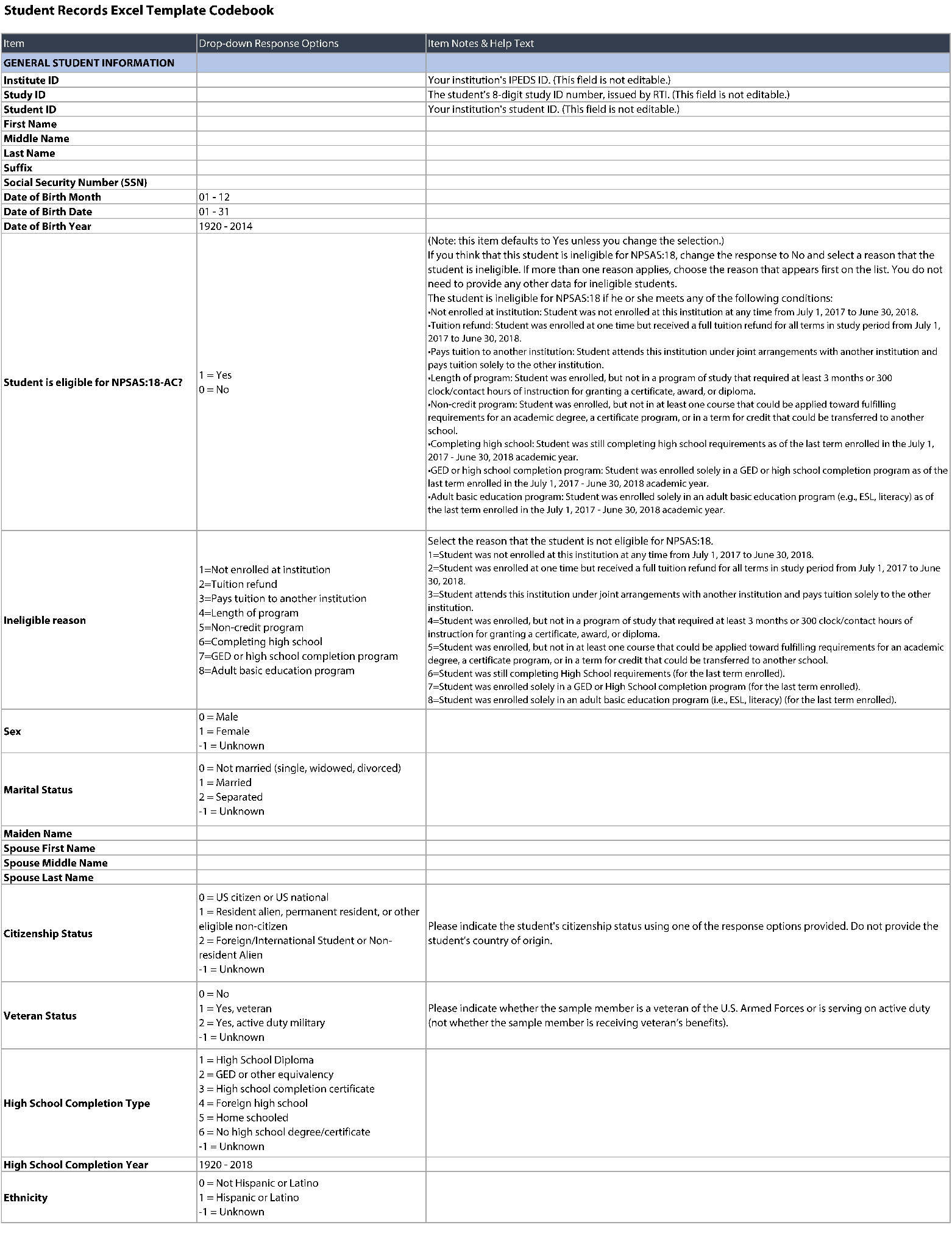 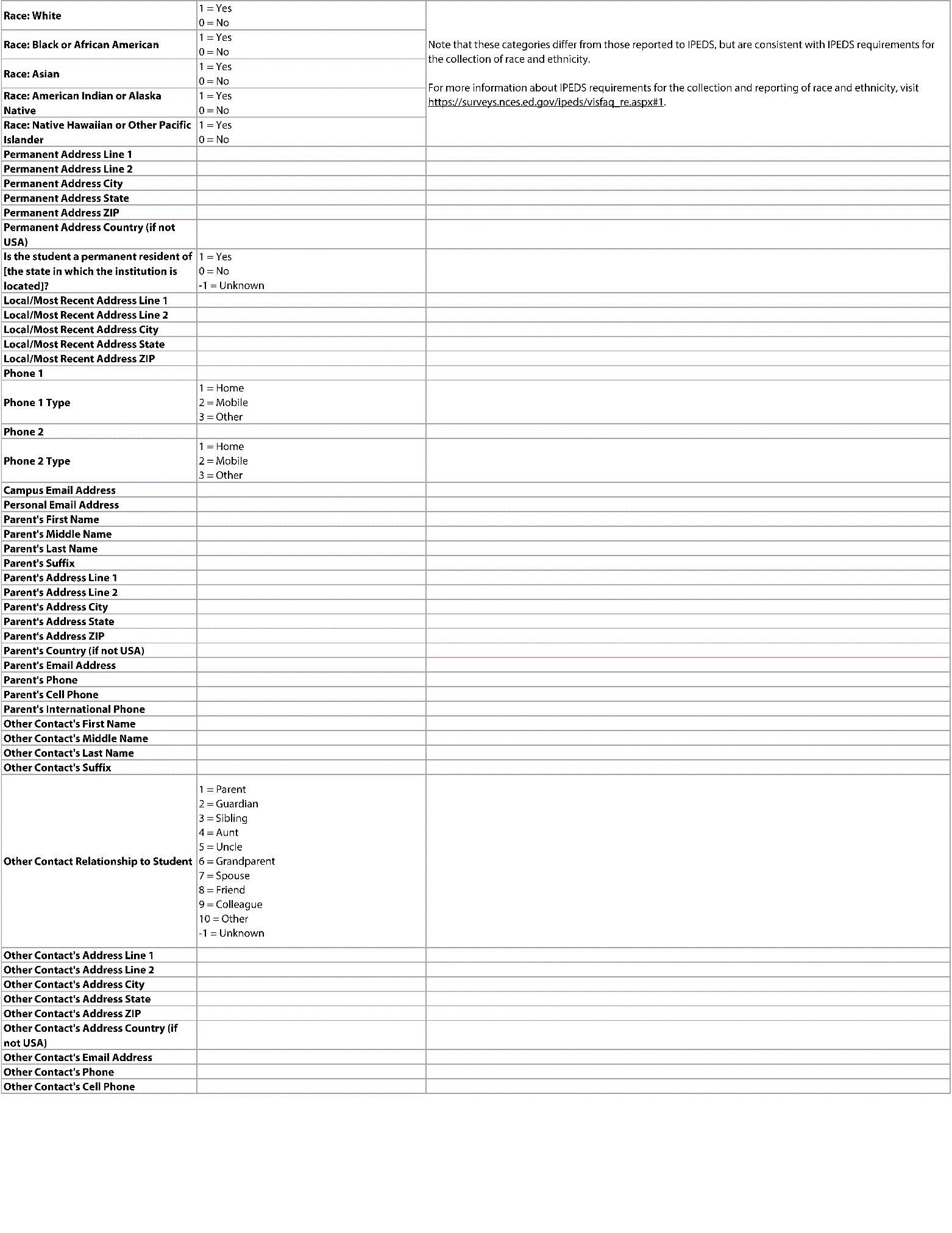 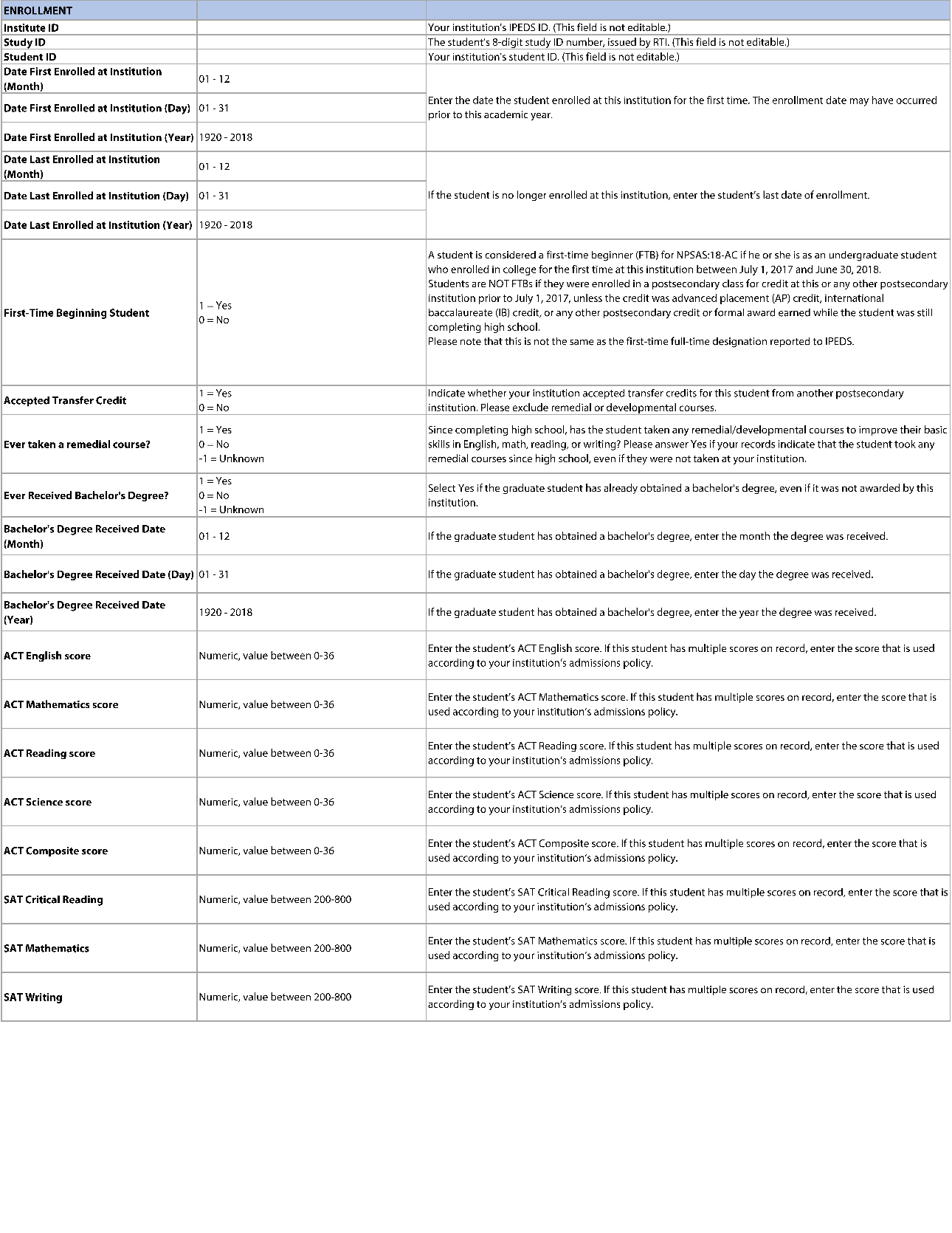 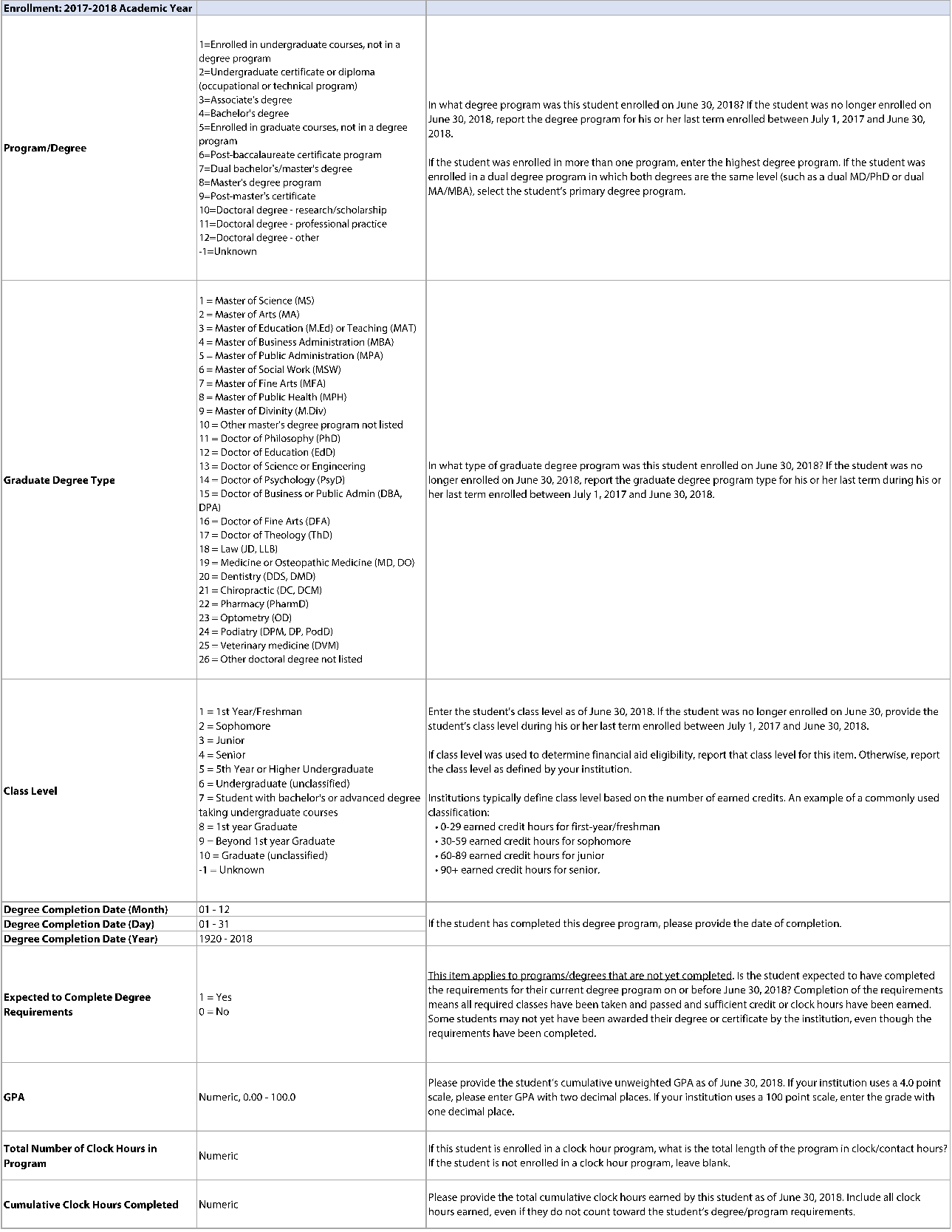 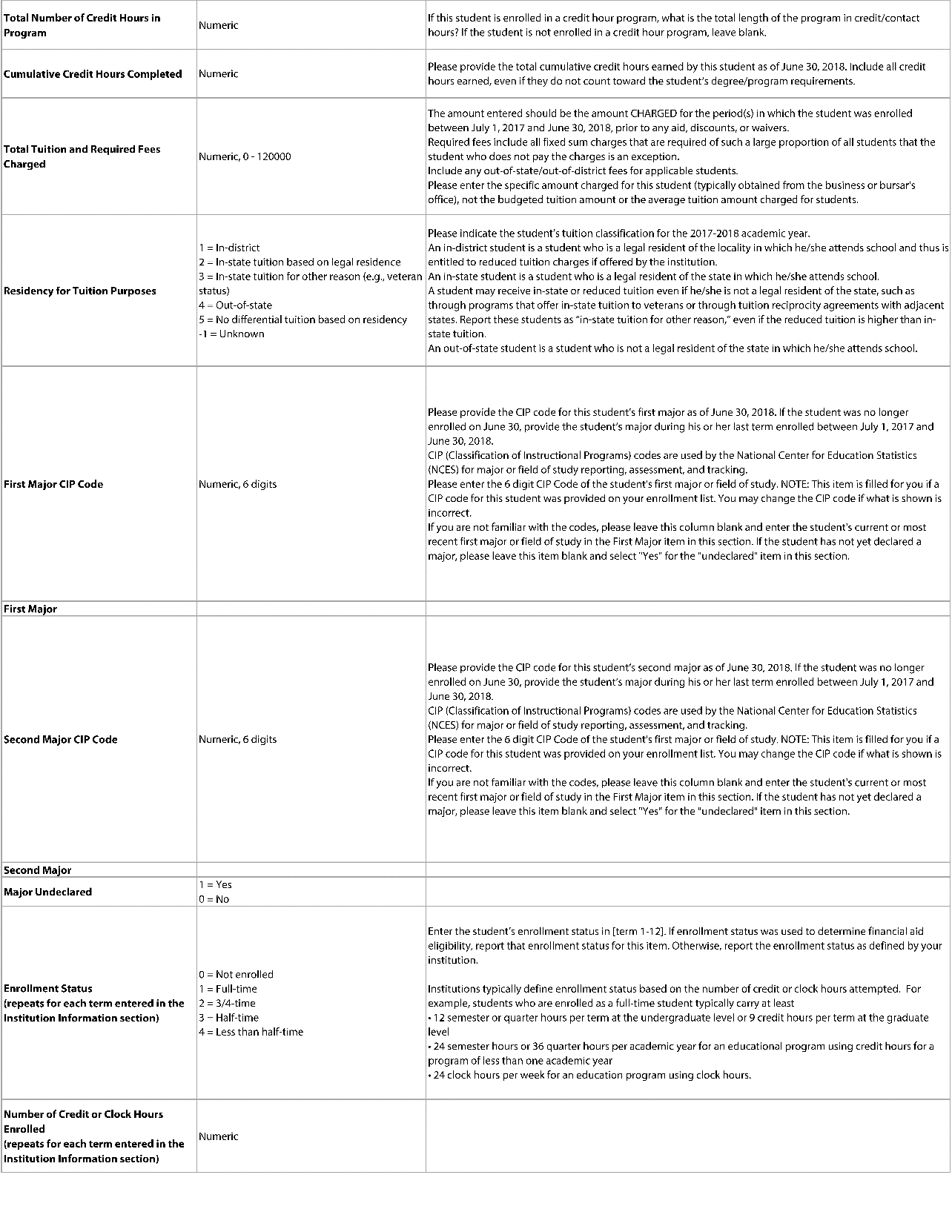 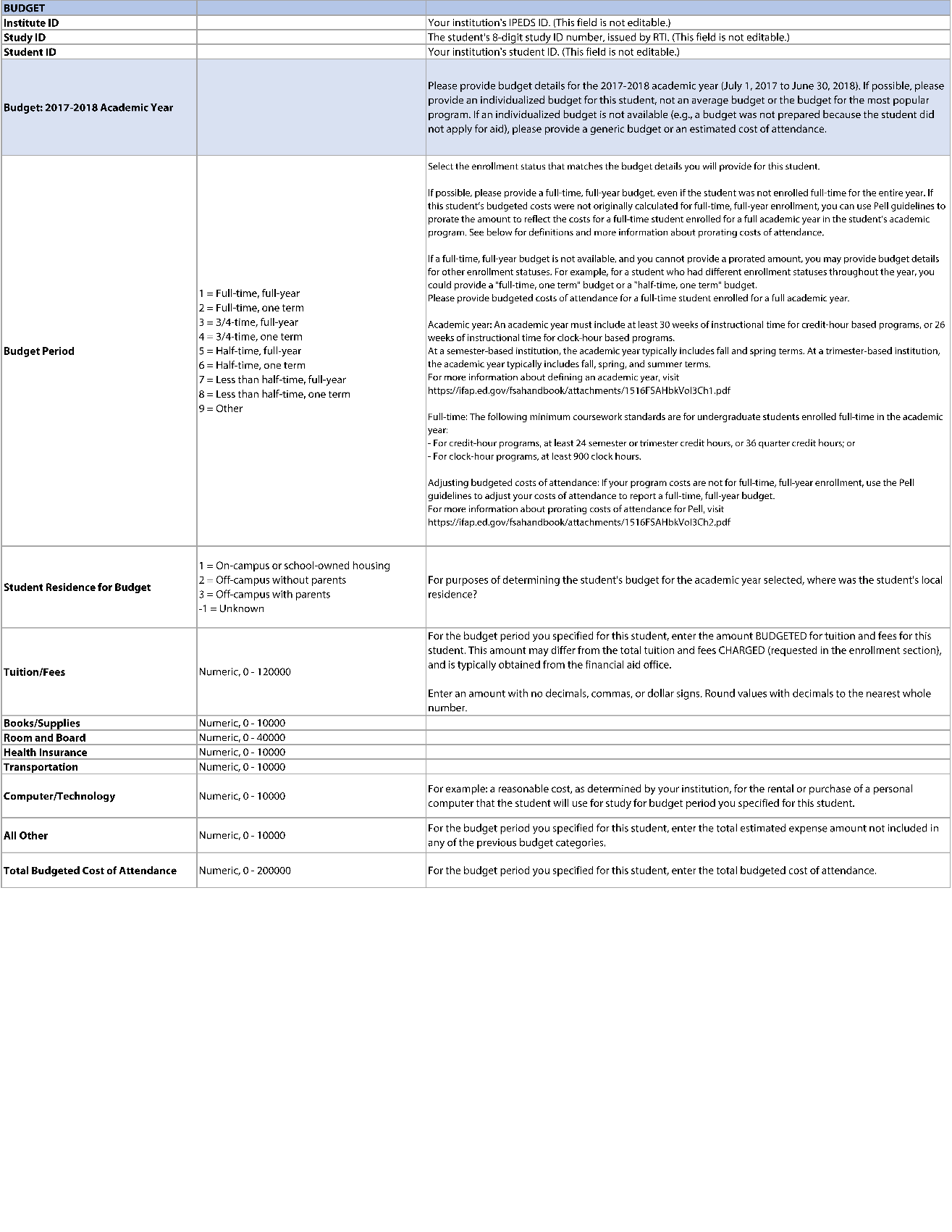 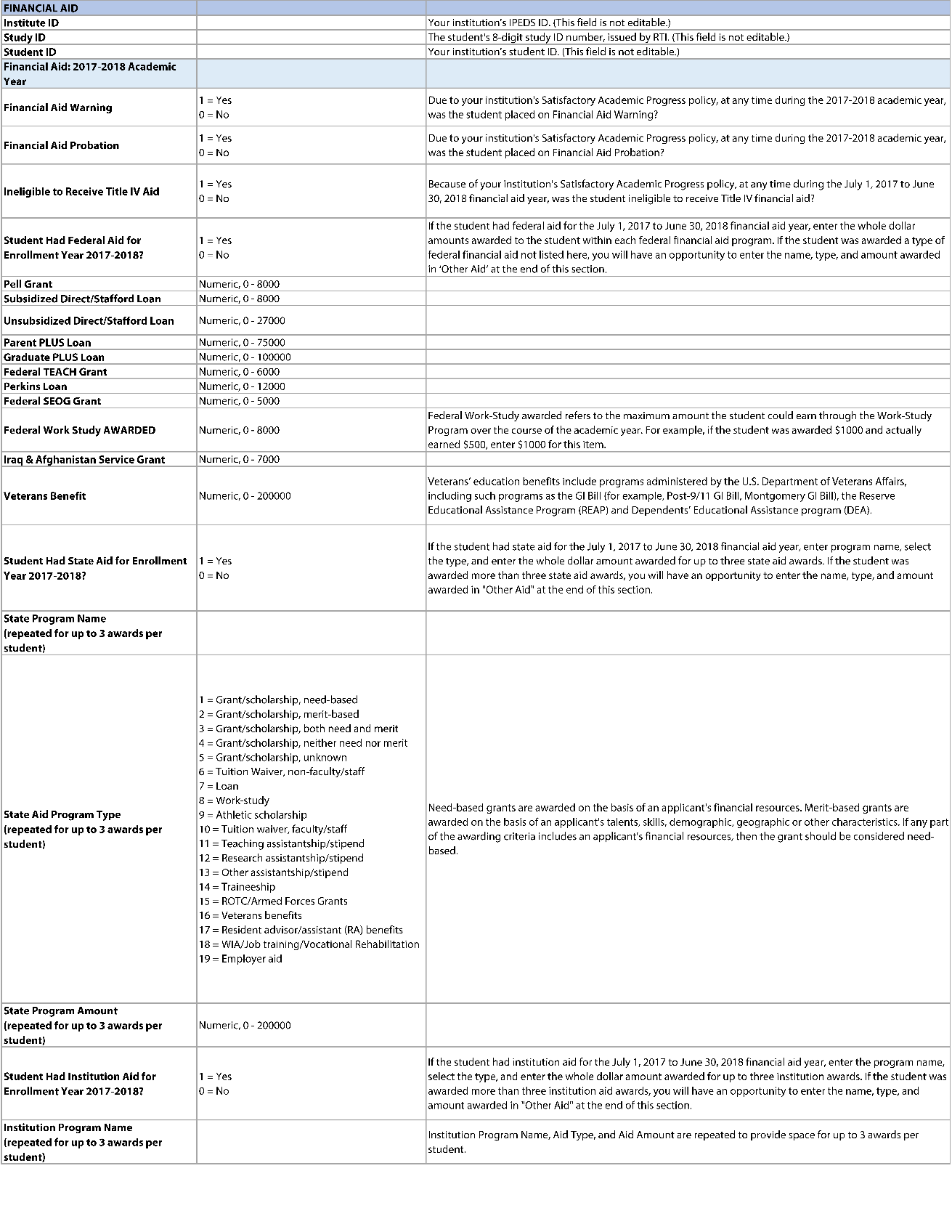 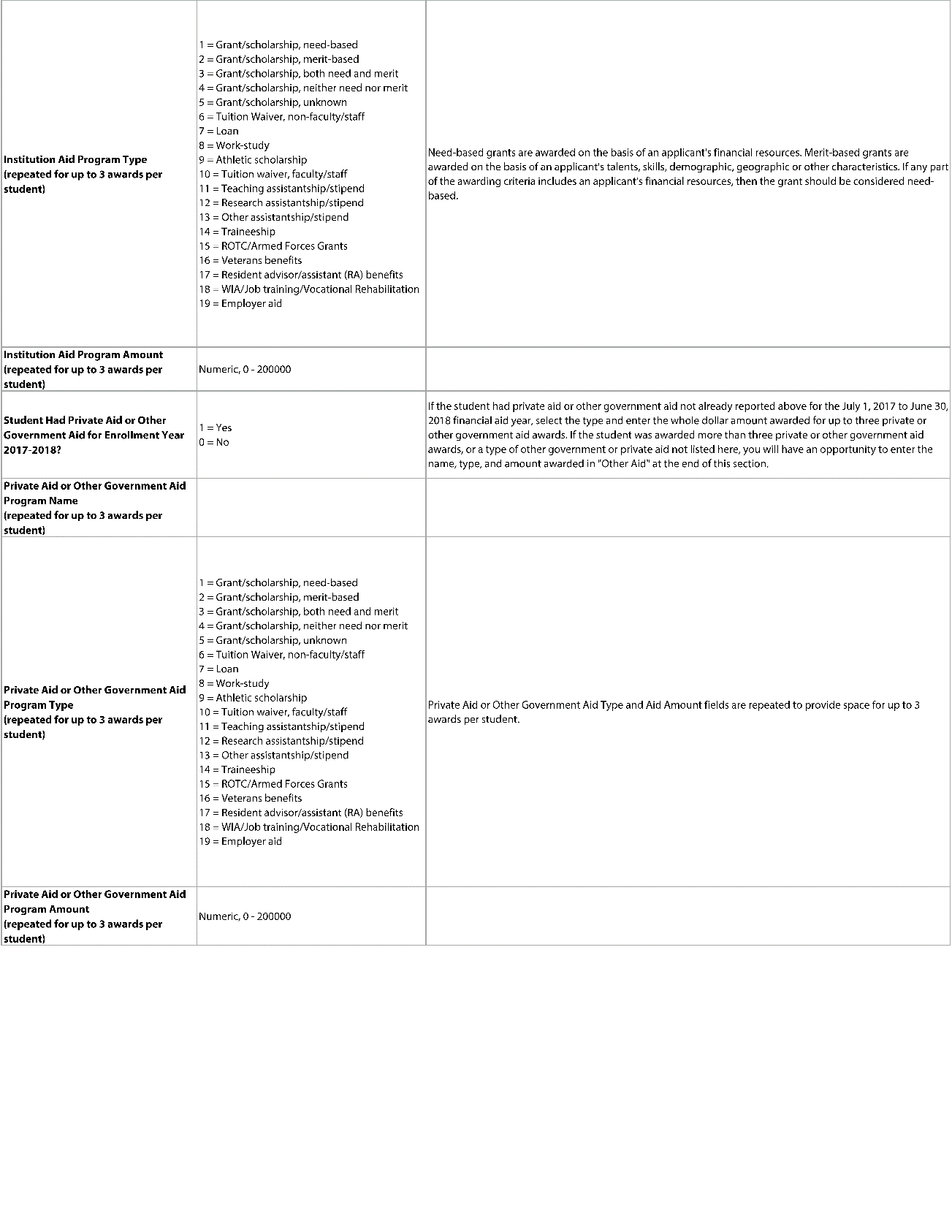 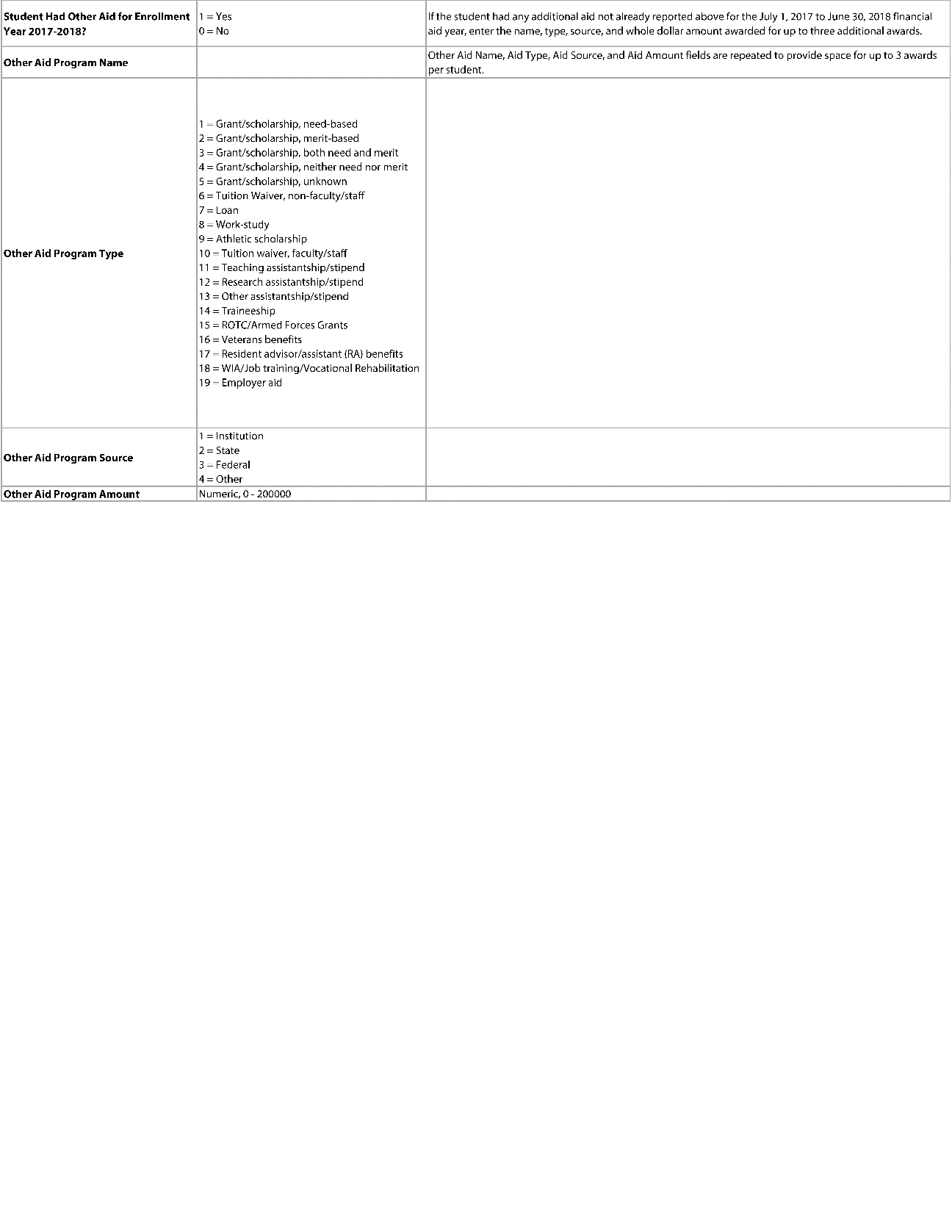 Scripts for Instructional VideosThis section includes the instructional videos that were approved for NPSAS:18-AC (OMB# 1850-0666 v.21). Testing participants will be asked about whether they viewed the videos while participating in NPSAS:18-AC and their opinions of the videos; the scripts are provided in this appendix as reference material for topics that may be discussed in the testing sessions.Institution Information PageBefore you provide student records data for individual students, you’ll first need to complete the Institution Information Page, or IIP. The main purpose of the IIP is to collect information about your institution’s term structure. This information is important because it will be used later to collect information about students’ enrollment statuses, such as whether students were full-time or half-time, during each term in the academic year.You can choose whether to report enrollment status by month, or by term, depending on your preference. We recommend that you select “Report Enrollment Status by Month” if you have more than 12 terms in the academic year, or if your institution enrolls continuously throughout the year.If you choose “Report Enrollment Status by Month” option, enter term name, start date, and end date for each of your terms in the 2019-18 academic year. At least some part of the term must fall between July 1, 2019 and June 30, 2020.Please take care when entering your terms. Once you submit, you will not be able to edit the information on this page.Mode SelectionTo get started, select a mode for providing student records data. You can choose from three mode options: web mode, Excel mode, and CSV mode.In Web Mode, you will key student records data one student at a time. We recommend web mode for smaller institutions, such as those with fewer than 20 sampled students. You can also use web mode to edit data that you entered using Excel or CSV mode.In Excel Mode, you will download a pre-formatted Excel template, and then enter your student data offline. When you’ve finished entering data into the Excel template, you will upload it to the Portal website. We recommend Excel mode for institutions with up to 100 sampled students.In CSV mode, you will download your list of sampled students and a specifications document for creating Comma Separate Value, or CSV, files. You will create 4 CSV files following the specifications document and upload the completed files. We recommend CSV mode for institutions with more than 100 sampled students.You can switch modes at any time, and any data that you previously entered will be pre-filled for you.Web ModeThe web mode grid displays a list of your institution’s sampled students and your progress entering data for each section.Click on a student’s name to start providing data for that student.Once you have chosen the sampled student, provide data in each of the four sections on the page: General Student Information, Enrollment, Budget, and Financial Aid. When you change a field, it will turn green to indicate that the data have been saved.When you have finished entering data for each section, click the Finalize button at the bottom of the section. This will check the data you provided and indicate whether there are any errors.When you have finished entering data for all students, click the “Finalize All Student Record Data” button at the bottom of the web mode grid. Once you finalize, you will no longer be able make changes.Excel ModeIn Excel mode, you will download a pre-formatted Excel spreadsheet file, fill out the file offline, and then upload the completed file. Prior to downloading the Excel template, check the “I agree” box that you agree to safeguard the file.When you download the file, any data that you have previously provided will be pre-filled in the template. There are six tabs in the file. The first tab has instructions for uploading the file. The second tab has a codebook, which lists all the requested data elements and the valid response options for each item. The last four tabs correspond to each of the data sections: General Student Information, Enrollment, Budget, and Financial Aid.Fill out each of the data tabs by typing data into the fields or selecting responses from the drop-down list. You can also copy and paste data from other files into the template.The Excel template is locked to prevent users from changing its format. It is vital that you do not modify the template other than by entering data, and that you only use files generated by the Portal site.When you have finished entering student data, upload your saved file to the Portal website. You can upload the file multiple times; the most recent upload will overwrite previous uploads. If your files have any errors or are missing critical items, the Portal will alert you. A list of errors and their corresponding students will appear in the Portal, and can also be downloaded as an Excel file. You will be able to review your data issues and upload fixes as needed.When you have finished uploading data for all students, click the “Finalize All Student Record Data” button at the bottom of the page. Once you finalize, you will no longer be able make changes.CSV ModeIn CSV mode, you will download a file specifications document, and then create comma separate value, or CSV, files according to the specs. There are four files, one for each data section: General Student Information, Enrollment, Budget, and Financial Aid. The file specifications indicate the number of fields that are required for each file, the order in which data elements should be submitted, and the valid values for each data element. Prior to downloading the files, check the “I agree” box that you agree to safeguard the data.It is extremely important that you follow the file specifications exactly. If your CSV files don’t have the correct number of fields, the data will not be read into the Portal. If you find yourself needing to skip a data element, be sure to include a comma as a placeholder for that data element.Once you’ve created your files, upload them on the Portal website. There are separate upload areas for each of the four file types; be sure you upload them in the correct section. You can upload the files multiple times; the most recent upload will overwrite previous uploads.If your files have any errors or are missing critical items, the Portal will alert you. A list of errors and their corresponding students will appear in the Portal, and can also be downloaded as an Excel file. You will be able to review your data issues and upload fixes as needed.When you have finished uploading data for all students, click the “Finalize All Student Record Data” button at the bottom of the page. Once you finalize, you will no longer be able make changes.Item NameItem DescriptionChangeRemoved (X),Added (A),  Revised (R)Revision from NPSAS:18-AC Student Records Instrument(OMB# 1850-0666 v.21)Institution InformationInstitution InformationInstitution InformationInstitution InformationBENRTYPEReport Enrollment StatusNo changeBTMNAME[01-12]Term name [1-12]No changeBTMBEG[01-12]Term start date [1-12]No changeBTMEND[01-12]Term end date [1-12]No changeCRSUNITStandard Academic Course CreditNo changeEligibilityEligibilityEligibilityEligibilityBELIGStudent eligible for NPSAS:18-AC?No changeBELIGRSNIneligible reasonNo changeGeneral Student InformationGeneral Student InformationGeneral Student InformationGeneral Student InformationFNAMEFirst nameNo changeMNAMEMiddle nameNo changeLNAMELast nameNo changeSUFFIXSuffixNo changeSOCIALSocial Security NumberNo changeASTHDOBDate of birthNo changeASGENDERGenderNo changeAMARITALMarital statusNo changeAMAIDENMaiden nameNo changeSPOUSEFNSpouse first nameNo changeSPOUSEMNSpouse middle nameNo changeSPOUSELNSpouse last nameNo changeACITIZENCitizenship statusNo changeAVETERANVeteran statusNo changeAHIGHSCHHigh school completion typeNo changeASHIGHYRHigh school completion yearNo changeASHISPANEthnicityNo change ASTWHITERace: WhiteNo changeASTBLACKRace: BlackNo changeASTASIANRace: AsianNo changeASINDIANRace: American Indian or Alaska NativeNo changeASISLANDRace: Native Hawaiian or Other Pacific IslanderNo changePERMAD1LPermanent address line 1No changePERMAD2LPermanent address line 2No changePERMCITYPermanent cityNo changePERMSTATPermanent stateNo changePERMZIPPermanent ZIPNo changePRMCNTRYPermanent countryNo changeLOCAD1LLocal address line 1No changeLOCAD2LLocal address line 2No changeLOCCITYLocal cityNo changeLOCSTATLocal stateNo changeLOCZIPLocal ZIPNo changeSCHSTRESPermanent resident of [institution state]No changePHONE1PhoneNo changePHONE1TYPETypeNo changePHONE2PhoneNo changePHONE2TYPETypeNo changePRSEMAILE-mail addressNo changeCAMEMAILCampus e-mail addressNo changePARFRSTParent first nameNo changePARMIDParent middle nameNo changePARLASTParent last nameNo changePARSUFParent suffixNo changePARAD1LParent address line 1No changePARAD2LParent address line 2No changePARCITYParent cityNo changePARSTATParent stateNo changePARZIPParent ZIPNo changePARCNTRYParent countryNo changePAREMAILParent e-mailNo changePARTELParent phoneNo changePARCELLParent cell phoneNo changePARPITLParent international phoneNo changeOTHFRSTOther contact first nameNo changeOTHMIDOther contact middle nameNo changeOTHLASTOther contact last nameNo changeOTHSUFOther contact suffixNo changeOTHRELRelationship of other contact to studentNo changeOTHAD1LOther contact address line 1No changeOTHAD2LOther contact address line 2No changeOTHCITYOther contact cityNo changeOTHSTATOther contact stateNo changeOTHZIPOther contact ZIPNo changeOTHCNTRYOther contact countryNo changeOTHEMAILOther contact e-mailNo changeOTHTELOther contact phoneNo changeOTHCELLOther contact cell phoneNo changeEnrollmentEnrollmentEnrollmentEnrollmentBEERDTMYFirst enrolled at this institution dateNo changeBELEDTMYLast enrolled at this institution dateNo changeBEFSTTMFirst-time beginning studentNo changeBETRANSFERAccepted transfer creditNo changeBREMEVEREver taken a remedial courseNo changeBENLADEGProgram/DegreeNo change BENADTYPGraduate Degree TypeNo changeBENLALVLClass levelNo changeBEDEGDATEDegree completion dateNo changeBEEXPDEGExpected to complete degree requirements by [date]No changeBENNFGPACumulative (unweighted) GPANo changeBERECVBAReceived bachelor’s degreeNo changeBEBADATEDate bachelor’s degree receivedNo changeBECIPMAJ1CIP code for primary majorNo changeBECREMJR1Primary majorNo changeBECIPMAJ2CIP code for secondary majorNo changeBECREMJR2Secondary majorNo changeBEUNDECLMajor undeclaredNo changeBEACTENGACT English scoreNo changeBEACTMATACT Mathematics scoreNo changeBEACTRDGACT Reading scoreNo changeBEACTSCIACT Science scoreNo changeBEACTCOMACT Composite scoreNo changeBESATCRSAT Critical Reading scoreNo changeBESATMATSAT Mathematics scoreNo changeBESATWRTSAT Writing scoreNo changeBECRDHRSRequired credit hours in programNo change BECRDCOMPCumulative credit hours completedNo changeBECLKHRSRequired clock hours in programNo changeBECLKCOMPCumulative clock hours completedNo changeBTTUITOTTotal tuition and required fees chargedNo changeBTUNJURIResidency for Tuition PurposesNo changeBTMST[01-12]Enrollment status [term 1-12]No changeBTMHR[01-12]Units for credit enrolled [term 1-12]No changeBudgetBudgetBudgetBudgetCNPERIODBudget PeriodNo changeCNLCLRESStudent residence for budgetNo changeCTUITIONBudgeted tuition/feesNo changeCNESROOMBudgeted room and boardNo changeCNESBOOKBudgeted books/suppliesNo changeCNETRANSBudgeted transportationNo changeCNESCOMPBudgeted computer/technologyNo changeCNEHLTHBudgeted health insuranceNo changeCNEOTHERBudgeted all other expensesNo changeCTOTLCOATotal budgeted cost of attendanceNo changeFinancial AidFinancial AidFinancial AidFinancial AidCFAWARNPlaced on financial aid warningNo changeCFAPROBPlaced on financial aid probationNo changeCFAINELGIneligible to receive Title IV financial aidNo changeCFAFEDAIDStudent had federal aidNo changeCFADPELLPell Grant amountNo changeCFASSTAFSubsidized Stafford/Direct Loan amountNo changeCFAUSTAFUnsubsidized Stafford/Direct Loan amountNo changeCFADPLUSParent PLUS Loan amountNo changeCFAGPLUSGraduate PLUS Loan amountNo changeCFATEACHFederal TEACH Grant amountNo changeCPERKINSPerkins Loan amountNo changeCFAFSEOGFederal SEOG Grant amountNo changeCFATDFWSFederal work study awarded amountNo changeCFAIRAQIraq & Afghanistan Service Grant amountNo changeCFATVETVeteran’s benefits amountNo changeCFASTATAIDStudent had state aidNo changeCFSTATE[01-03]State aid program [1-3] nameNo changeCFSTTYP[01-03]State aid program [1-3] typeNo changeCSTAMT[01-03]State aid program [1-3] amountNo changeCFAINSTAIDStudent had  institution aidNo changeCFAINS[01-03]Institution aid program [1-3] nameNo changeCFAITYP[01-03]Institution aid program [1-3] typeNo changeCFAIAMT[01-03]Institution aid program [1-3] amountNo changeCFAOTHGOVStudent had private aid or other gov’t aidNo changeCFAOTHGOV[01-03]Private aid or other gov’t aid program [1-3] nameNo changeCFAGOVTYP[01-03]Private aid or other gov’t aid program [1-3] typeNo changeCFAGOVAMT[01-03]Private aid or other gov’t aid program [1-3] amountNo changeCFAOTHAIDStudent had other aidNo changeCFAOTHNAM[01-03]Other aid program [1-3] nameNo changeCFAOTHTYP[01-03]Other aid program [1-3] typeNo changeCFAOTHSRC[01-03]Other aid program [1-3] sourceNo changeCFAOTHAMT[01-03]Other aid program [1-3] amountNo change